BALOOBASIC ADULT LEADER OUTDOOR ORIENTATION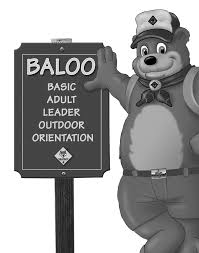 Who: All Cub Scout Leaders and those who’ve had “Old” BALOODate: October 21-22, 2022  YES, IT IS AN OVERNIGHT TRAININGTime: Registration 6:00-7:00pm, Course runs 7:00pm Friday until 9:00pm Saturday Location:  Camp SilvercreekCost: $30.00 per Leader (Includes: snacks, 3 meals, and materials.)Contact: Scout Service Center at (251) 476-4600, Doug Phillips at dmphillips97@gmail.com, or your District Training Chairman.This 2-day, overnight course is designed as an introduction to the Cub Scout outdoor program for leaders interested in adding a camping component to their Pack activities. BALOO training consists of an online pre-requisite component in addition to an overnight hands-on practical. BSA’s Cub Scout level camping policies will be taught along with the discovery of the necessary tools to help units carry out a successful camping experience. Completion of this course is mandatory for a MINIMUM OF ONE adult on a Pack overnighter.  SEE ATTACHED INFORMATION-Includes Overnight Tent Camping and Prerequisite Online TrainingPlease return before or by October 7, 2022	 *No refunds & No Walk-Ins*BALOO Registration https://balootraining2022.eventbrite.comUnit #____________ Name(s) _____________________________________________________________________________ Email__________________________________________________ Phone #______________________Health or Dietary restrictions _____________________________________________________________Registration Fee ____________ @ $30.00 ea. = _________ (Paid before 11/9/20. No walk-ins)Method of Payment:  ___Cash    ___Check # ________    ___Visa    ___ MasterCard    Credit Card #______________________________________________Expiration_________    Signature_____________________________________											  6801-817-20  	BALOO Training October 21-22, 2022Prerequisite:  This is the newest part of the training.  The online course must be taken before you arrive.  Follow these steps: go to your my.scouting.org account; under Menu click on My Dashboard, My Training, Training Center, Cub Scouting, Supplemental Training, BALOO Prerequisite Training, Expanded Learning, BALOO.  There are 8 modules to complete.  Be sure to print out your Certificate and bring it with you to the training.Time: Check in is from 6-7pm Friday. Training starts promptly at 7:00pm; Training complete at 9:00pm Saturday.Necessary equipment for BALOO:**Keep in mind that weather is changeable and can cool at night.  We will be outside for most of the training. **Tent and ground clothSleeping bag				UniformDurable shoes/bootsPersonal toilet itemsChange of clothes, with Light Jacket/SweatshirtTowel and washclothRain gearWater bottleFlashlightPocket knifeMatches or lighterPersonal first aid kitRope for knot tying practiceEating utensils, cup, and platePencil and paperHandbook for your Unit Position Medical Form-Part A and B---------------------------------------------------------------------------------------------------------------------BALOO was revised in the summer of 2017.  The changes will do a better job in preparing adults to lead the outdoor program for their Packs.  Please note the changes include prerequisite online training and an overnight camping experience.BALOO is an outdoor skills training program for a Cub Scout Leader/parent.  Every Pack must have at least one adult who has completed this course and is in attendance in order to do independent Pack camping.The Outdoor WEBELOS Leader training is no longer offered so any WEBELOS Leaders taking their dens camping must have this training.Prerequisite:  This is the newest part of the training.  The online course must be taken before you arrive.  Follow these steps: go to your my.scouting.org account; under Menu click on My Dashboard, My Training, Training Center, Cub Scouting, Supplemental Training, BALOO Prerequisite Training, Expanded Learning, BALOO.  There are 8 modules to complete.  Be sure to print out your Certificate and bring it with you to the training.Time: Check in is from 6-7pm Friday. Training starts promptly at 7:00pm and should be concluded around 9:00pm Saturday.